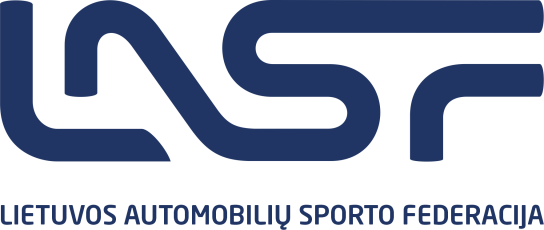 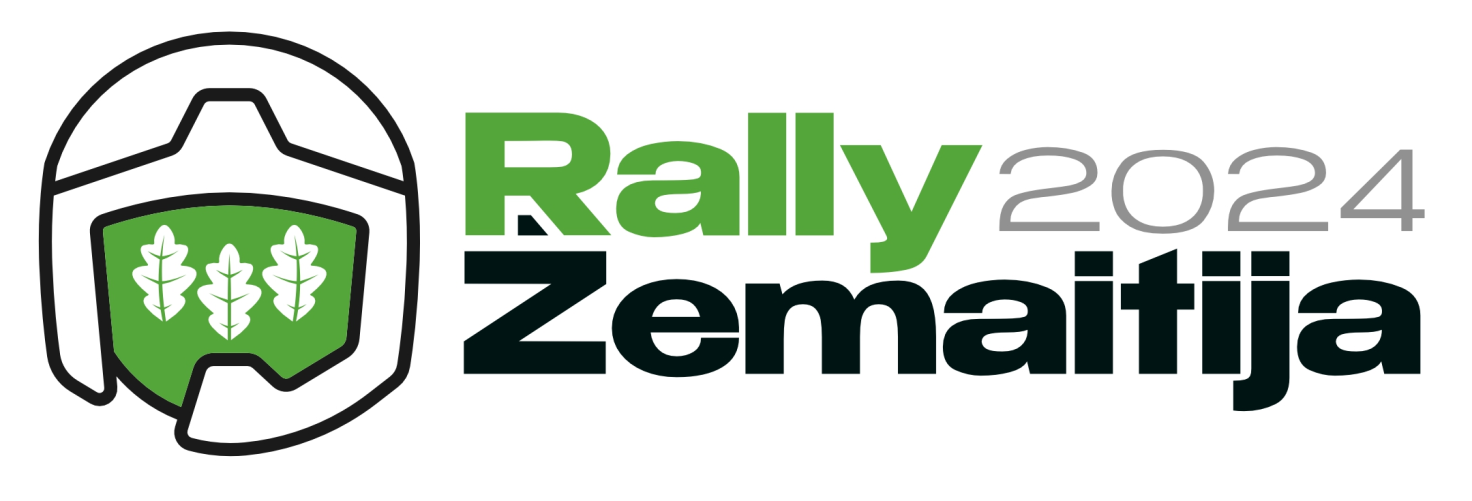 RALLY ŽEMAITIJA 2024AKREDITACIJOS PARAIŠKA / ACCREDITATION FORMPateikdamas šią paraišką, garantuoju, kad visi pateikti duomenys yra teisingi, su informacija dėl rizikos ir saugumo reikalavimų automobilių sporto varžybose susipažinau. Nereikšiu LASF bei Organizatoriui jokių pretenzijų ir pats prisiimu pilną atsakomybę, jei nukentėčiau ralio metu. Naudosiu tik oficialią informaciją, gautą iš oficialių ralio asmenų. In submitting this form I guarantee that all the data are correct, with the information about the risks and Safety requirements of automobile sports competitions acquainted. I will not have any claims to LASF and the Organizer and assume full responsibility for myself suffer harm during the rally. I will use only the official information received from Rally Officials. ..........................	         ............................................................                              …………………..…                       Data/Date		   Vardas, pavardė/ Name, Surname	               Parašas / SignatureVARDAS NAME Gimimo dataDate of birthPAVARDĖ SURNAMELASF akreditacijos nr. LASF accreditation No.Adresas/ AddressEl. paštas/ e-mailMiestas, šalisCity, CountryTelefono nr. Phone No.Interneto tinklapisWebsiteAtstovaujama media įstaiga /Represented media institution:Atstovaujama media įstaiga /Represented media institution:Atstovaujama media įstaiga /Represented media institution:Atstovaujama media įstaiga /Represented media institution:Kontaktai ContactsTelefono nr. / Phone No.Kontaktai ContactsEl.paštas/ e-mailKontaktai ContactsInterneto tinklapis/ WebsiteNurodykite, kur bus galima susipažinti su Jūsų foto/ video medžiaga (tinklapis, leidinio pavadinimas ar kt.)  Choose where will be able to find your photos/ videos  material (website, title, etc.)Nurodykite, kur bus galima susipažinti su Jūsų foto/ video medžiaga (tinklapis, leidinio pavadinimas ar kt.)  Choose where will be able to find your photos/ videos  material (website, title, etc.)Siųsti / Send to e-mail: info@kelmesask.lt